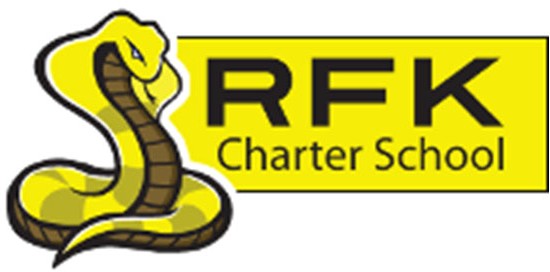 4300 Blake Rd. SWAlbuquerque, NM 87121PHONE: 505-243-1118     FAX: 505-242-7444PUBLIC NOTICE OF RFK GOVERNANCE COUNCIL MEETING Robert F. Kennedy Charter School will hold a regular meeting of the Governance CouncilDateThursday, June 15, 2023Time4:30 PMLocationRFK Charter High School4300 Blake Rd. SWAlbuquerque, NMIf you are an individual with a disability who is in need of a reader, amplifier, qualified sign language interpreter or any other form of auxiliary aid or service to attend or participate in the meeting, please contact the administrative offices of RFK High School at least one week prior to the meeting or as soon as possible.  Public documents, including the agenda and minutes, can also be provided in various accessible formats.  RFK High School Administrative offices – 505-243-11184300 Blake Rd. SWAlbuquerque, NM 87121PHONE: 505-243-1118     FAX: 505-242-7444Mission RFK Charter School prepares, motivates, and supports students to achieve their college and career goalsin partnership with their families and the community.Governance Council Meeting AgendaThursday, June 15, 20234:30 PMNext meeting:  July 20, 2023TimeItemPresenterDiscussion/ActionFollow Up4:30-4:35Roll CallMark Walch4:35-4:40Approval of agendaMark WalchVote4:40-4:45Approval May 18, 2023, meeting minutesMark WalchVote4:45-4:55Public Comment Robert Baade/Mark WalchDiscussion4:55-5:10Finance Committee report for May 2023 - discussion and approvalCash disbursement for May 2023discussion and approvalBAR(s) approvalSylvia McCleary/Irene SanchezSylvia McCleary/Irene SanchezSylvia McCleary/Irene SanchezVoteVoteVote5:10-5:25Executive SessionMark WalchVote5:25-5:40Executive Director’s Annual Evaluation/ContractMark WalchVote5:40-5:45GC Self EvaluationMark WalchDiscussion5:45-5:50Equity council updateMark WalchDiscussion5:50-6:05Executive Director’s ReportRobert BaadeDiscussion6:05-6:20Housekeeping: training hours – voting eligibility/rights, planning meeting, updated website, Board term limits, etc. – **Reschedule of July board meeting**Mark WalchDiscussion/Vote6:20AdjournMark WalchVote